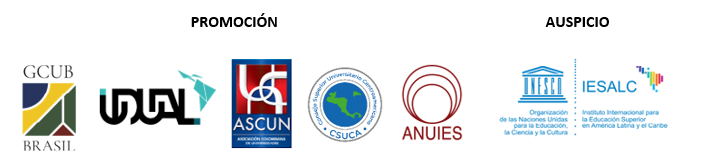 PROGRAMA DE FORMACIÓN DE PROFESORES DE EDUCACIÓN SUPERIOR PARA AMÉRICA LATINA Y EL CARIBEConvocatoria GCUB-UDUAL-ASCUN-CSUCA-ANUIES Nº 001/2022Agenda de trabajoFechaActividadResponsable23 de febrero - 23 de mayo de 2022Aprobación de los documentos referentes a la 3ª Edición del ProLACGCUB, UDUAL, ASCUN,CSUCA y ANUIES23 de mayo - 30  de junio de 2022Consulta a las Universidades e instituciones de Educación Superior de América Latina y el Caribe asociadas al GCUB, la UDUAL, la ASCUN, el CSUCA y la ANUIES,sobre la oferta de becas parciales y/o becas completas.Beca parcial: Exención, por parte de la institución receptora, del pago de cuotas de matrículas, mensualidades o anualidades académicas referentes al Programa de estudios para el cual el(la) profesor(a) haya sido seleccionado(a).Beca completa:Exención, por parte de la institución receptora, del pago de cuotas de matrículas, mensualidades o anualidades académicas referentes al Programa de estudios para el cual el(la) profesor(a) haya sido seleccionado(a) y pago de becas mensuales para manutención durante la realización de los estudios.GCUB, UDUAL, ASCUN, CSUCA, ANUIES y las IES5 de julio de 2022Publicación de la ConvocatoriaGCUB, UDUAL,  ASCUN, CSUCA, ANUIES5 de julio a 7 de agosto  2022 23:59 (Hora de Brasilia)Período de inscripciones en líneaCandidatos(as)8 y 9 de agosto de 20221ª fase: Análisis de Consistencia de DocumentosEquipo técnico compuesto por representantes del GCUB, de la UDUAL, de la ASCUN, del CSUCA y de la ANUIES.10 a 12 de agosto de 2022Elaboración de tablas con los aprobados en la 1ª faseGCUB, UDUAL, ASCUN, CSUCA y ANUIES 15 a 19 de agosto de 20222ª fase: Análisis de Mérito y AdmisibilidadIES22 y 23 de agosto de 2022Preparación de la tabla de resultados de los aprobados en 2ª faseGCUB, UDUAL,  ASCUN, CSUCA y ANUIES24 y 25 de agosto de 20223ª fase: Reunión de la Comisión Asesora de Evaluación Comisión Asesora de Evaluación, indicada por el GCUB, UDUAL,  ASCUN, CSUCA y ANUIES26 a 30 de agosto de 2022Instituciones ratifican a los candidatos aprobadosIES31 de agosto de 2022Publicación de resultadosGCUB, UDUAL, ASCUN, CSUCA y ANUIESA partir del 1 de septiembre de 2022IES empiezan el envío del Contrato de Aceptación de Beca a los(as) candidatos(as) seleccionadosIESA partir del 2 de septiembre de 2022Preparación de la tabla de Declinaciones y SuplentesGCUB